II ДИСТАНЦИОННЫЙ МЕЖВУЗОВСКИЙ КОНКУРС«Решение нестандартных задачматематического и естественнонаучного цикла»(математика)27 октября 2021 годаЗадания индивидуального зачетаНайти  если   .	Решение.Таким образом:			          2021=2+6733 , значит Ответ: Вычислить определитель матрицы А порядка 2021, элементы которой заданы условиями , , 	Решение.	Вычтем первую строку из каждой строки со 2-ой по 2021-ю. Последовательными перестановками -й строки с (+1) для  = 1, … , 2020, приведем матрицу к нижнетреугольному виду, где по главной диагонали стоят числа 1, 1, …, 1, 2021. Следовательно, определитель матрицы равен 
(-1)20202021 = 2021.Ответ: 2021.Найти  +  для 	Решение.	Запишем степенной ряд геометрической прогрессии с суммой , подставим  и домножим на x, получаем разложение f (х) в ряд Маклорена при Сопоставив коэффициенты при 2021 и 2022 степенях, получаем  .Ответ:  Вычислить интеграл , если  выполнено .Решение.Обозначим . Тогда Ответ: 0 при четных n, 2021π при нечетных nОпределить значения , , если комплексная переменная z удовлетворяет уравнению . Решение.Множество точек, удовлетворяющих условию  находится на окружности радиусом 1 с центром в точке (0 ; 2i).1). Найдем множество значений модуля . Модуль  равен расстоянию от точек на окружности  до точки 1+i.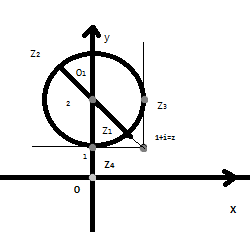 Минимальное значение  принимает в точке z1 и максимальна в точке z2.Найдем расстояние от z до z1:Найдем расстояние от z до  z2:принимает значение от  до 2). Найдем множество значений аргумента.Минимальное значение в точке z3 равно , максимальное в точке z4 равно .(нужно понимать, что углы отличаются от положительно направленной оси Ox против часовой стрелки)Ответ: ,Решить задачу КошиРешение. Заменой  уравнение приводится к виду .Отсюда: Подставляя начальные условия, получаем Ответ: Плоскость пересекает боковые ребра правильной пирамиды ТABCD в точках , , , . , , , . Найти длину бокового ребра пирамиды ТABCD.Решение.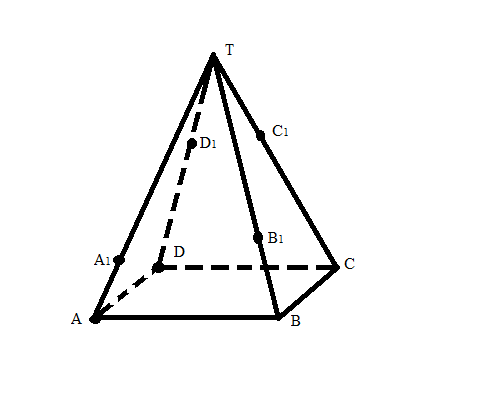 Будем использовать базис из векторов и примем длину бокового ребра за x+5. Тогда:.Расположение точек A1,B1,C1,D1 в одной плоскости равносильно компланарности векторов:Поскольку некомпланарны, то должна быть вырожденной матрица перехода от базиса {} к векторам .По условию задачи боковое ребро , так что подходит только второй корень.Ответ: длина бокового ребра 20.Журавль и Лиса решили пострелять в тире. Силы спортсменов равны в том смысле, что математическое ожидание числа попаданий при трех выстрелах у Журавля и Лисы одинаково. Известно также, что вероятность попадания при первом выстреле у Журавля и Лисы одинакова и равна p. Далее вне зависимости от предыдущего результата уравновешенный Журавль попадает в мишень с вероятностью p, а у впечатлительной Лисы в случае успеха вероятность попадания  при следующем выстреле возрастает на h, а в случае неудачи снижается на h.  Каково значение р? Решение.Для Журавля Рассмотрим возможные серии для Лисы (1 - попадание, 0 - промах):,,,,,,,.Отсюда следует, что Из условия  получим  Ответ: p=1/2.II ДИСТАНЦИОННЫЙ МЕЖВУЗОВСКИЙ КОНКУРС «Решение нестандартных задач математического и естественнонаучного цикла» (математика)27 октября 2021 годаЗадания командного зачетаНайти все решения уравненияна отрезке [0; 1].Решение.Обозначим левую часть f(x), правую g(x). Два корня угадываются :Осталось проверить, что нет других корней. Проведем исследование функции на выпуклость:  График функции  выпуклый вниз на отрезке[0;1] и значит, находится под осью абсцисс и кроме  х =0, х =1 нулей y(x) нет.Ответ: 0, 1Дана рекуррентная последовательность:   , . Показать, что при  у = 21Решеие:Покажем, что при  n=2  – верноПусть Так как функция  возрастающая, тоФункция определена, непрерывна и дифференцируема на (2; +). Тогда из теоремы Лагранжа следует  , где , т.е.По принципу математической индукции при  Тогда Турнирная таблица для заполненияКоманда по математике ВУЗ номер командыЗадания командного зачета  - №9 - x баллов, №10 -y баллов = x+y балловОбразец турнирной таблицыКоманда по математике ВУЗ номер командыЗадания командного зачета  - №9 - 8 баллов, №10 -2 балла =10 балловКаждая задача имеет максимальную оценку 10 балловБаллы распределяются по решению жюри на местах. Общие рекомендации -  за идею решения, которая могла бы привести к успешному решению задачи, но не была реализована 2 б, за получение в результате идеологически верного решения неправдоподобного ответа (например, вероятность больше 1) не более 3 баллов за задачу. За грубые ошибки снимается не менее 4 балловЧастные рекомендации (принимаются при решениии конкурсанта близком к решению Организатора).Задача 1.Верно вычислены первые члены соотношения, констатирована периодичность – 6 бВерно выбрана формула для расчетов – 8 б Выполнены вычисления – 10 б Задача 2Конкурсант представляет определитель, подлежащий вычислению – 4 бВыполнено преобразование определителя  к треугольному виду – 8 бВычислен определитель – 10 бЗадача 3Записано общее разложение функции в ряд Маклорена – 2 бПолучено разложение функции в степенной ряд с использованием суммы геометрической прогрессии - 6 бПроизведено сравнение коэффициентов степенных рядов и получен верный ответ – 10 бЗадача 4Интеграл разбит на сумму двух интегралов – 2 бПолучен - 4бОбнаружена периодичность значений интеграла – 8 бВычислены интегралы – 10 бЗадача 5Дана геометрическая интерпретация постановки вопроса – 2 бНайден диапазон изменения модуля (или аргумента) - 6 бЗадача решена полностью – 10 б Задача 6 Предложена и реализована замена переменной  4 бПолучено решение ЛОДУ – 7Задача решена полностью – 10 б Задача 7Введен неортогональный базис – 2 бРассмотрен вопрос о принадлежности точек одной плоскости – 4 бРасписано условие  компланарности векторов - 8 бНайдена длина ребра – 10 бЗадача 8Определено математическое ожидание числа попаданий при трех выстрелах у Журавля – 1 бОпределены вероятности комбинаций попадание/промах для Лисы – 6 бОпределено математическое ожидание числа попаданий при трех выстрелах у Лисы – 9 бНайдена p – 10 б Задания командного зачетаЗадача 1Угаданы корни уравнения и осуществлена проверка – 5 бДоказано, что иных корней не существует – 10 бЗадача 2Зафиксировано неравенство для доказательства -  2 бПроведено доказательство неравенства по методу математической индукции – 8 бПродемонстрирован ответ на вопрос задачи -  10 бФИОкурс12345678суммаС КЗ12345суммасуммасуммасуммасуммасуммасуммасуммасуммасуммасуммасреднеесреднеесреднеесреднеесреднеесреднеесреднеесреднеесреднеесреднеесреднееитог с заданием командного зачетаитог с заданием командного зачетаитог с заданием командного зачетаитог с заданием командного зачетаитог с заданием командного зачетаитог с заданием командного зачетаитог с заданием командного зачетаитог с заданием командного зачетаитог с заданием командного зачетаитог с заданием командного зачетаитог с заданием командного зачетаФИОкурс12345678суммаС КЗ1Алексеев М.А.2710105100101068782Петров А. В3710105101010062723Семенов А. Д.3701051010101062724Никитин С. А.2702580101042525Иванов М. А.4700010010103747суммасуммасуммасуммасуммасуммасуммасуммасуммасуммасумма271среднеесреднеесреднеесреднеесреднеесреднеесреднеесреднеесреднеесреднеесреднее54итог с заданием командного зачетаитог с заданием командного зачетаитог с заданием командного зачетаитог с заданием командного зачетаитог с заданием командного зачетаитог с заданием командного зачетаитог с заданием командного зачетаитог с заданием командного зачетаитог с заданием командного зачетаитог с заданием командного зачетаитог с заданием командного зачета64